　　本人印　　連帯保証人印　　　男鹿市長　　　　様団地名　　　　団地　第　　　　　　号　氏名　　　　　　　　　　　　　印　　電話　　　　（　　　　）　　　　　連帯保証人住所　　　　　　　　　　　　氏名　　　　　　　　　　　　　印　　電話　　　　 （　　　　） 　　　　　市　営　住　宅　入　居　請　書　市営住宅の入居許可を受けたので、次の条件を遵守し、誠実に義務を履行することを連帯保証人と連署のうえ男鹿市営住宅条例施行規則第７条第１項の規定により提出します。１　公営住宅法、男鹿市営住宅条例及び男鹿市営住宅条例施行規則を守ること。２　連帯保証人は、入居者とともに連帯責任を有することを承認し、入居者に金銭債務不履行があった場合は、入居者に代わって家賃１２か月分、修繕費１０万円を限度とする責めを負うものとする。３　住宅管理人の指示に従うこと。入居者印鑑証明書添付欄連帯保証人印鑑証明書添付欄４　連帯保証人は、下記事項について記入してください。（注）１　連帯保証人の所得に関する証明書を添付してください。所得証明書添付欄２　連帯保証人は、独立の生計を営む者でなければならない。３　印鑑証明書は、発行後３月以内のもの年　　月　　日　連帯保証人氏名入居者との関係連帯保証人住所生年月日年　　月　　日連帯保証人職業(勤務先)給与所得月収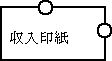 